GEDAŞ Logo Yazı Karakterleri;GEDAŞ Yazı Karakteri: “Consolas” (Bold, Düzgünleştir)Gayrimenkul Değerleme A.Ş. Yazı Karakteri: “Consolas” (Regular, Düzgünleştir)Gedaş Lacivert Renk Kodları;			Gedaş Bordo Renk Kodları;RGB;							RGBR: 22							R: 105G: 60							G: 23B: 102							B: 25CMYK;							CMYK;C: 100							C: 33M: 82							M: 95Y: 34 							Y: 87 K: 22							K: 49GEDAŞ Logo Ölçüleri;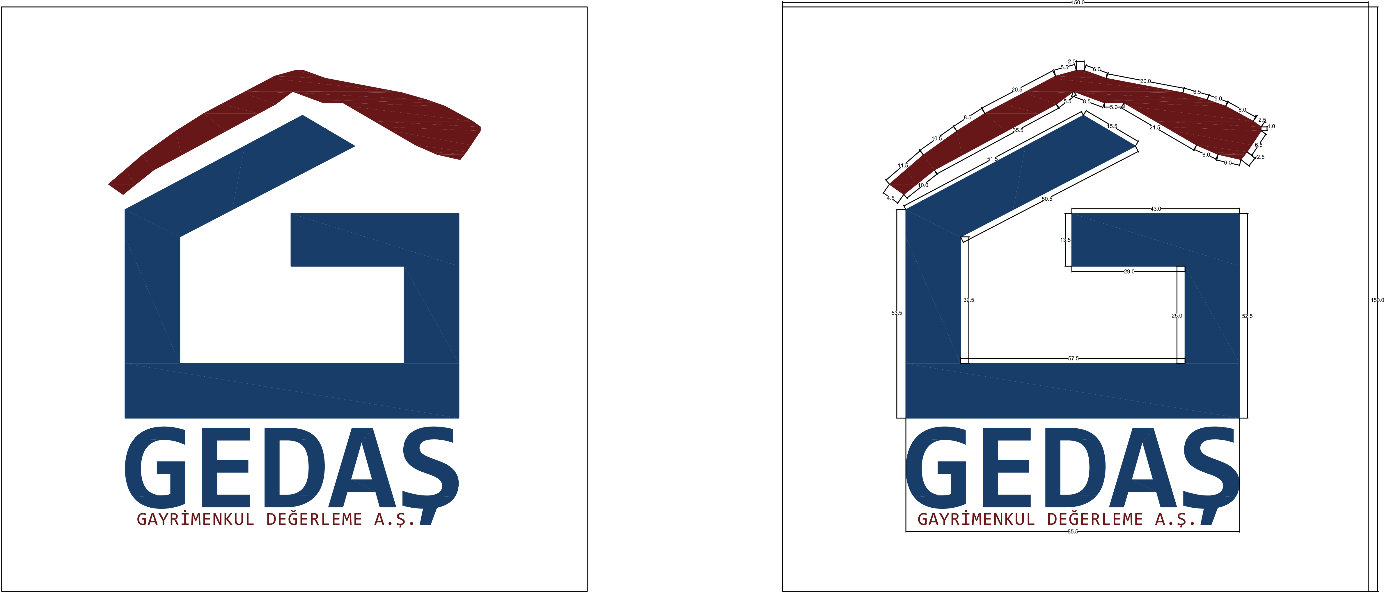 GEDAŞ Dikey Logo;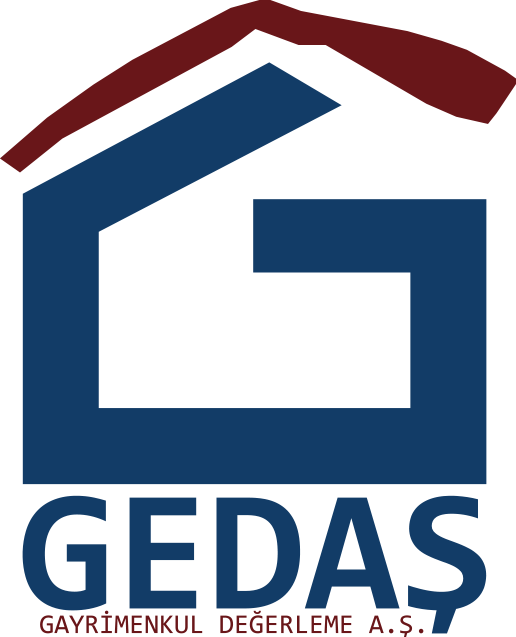 GEDAŞ Yatay Logo (Rekli);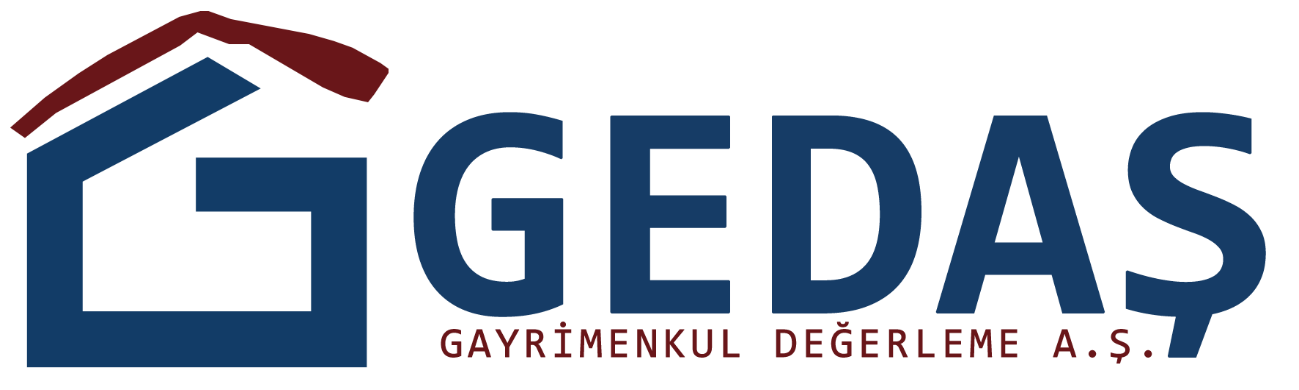 GEDAŞ Yatay Logo (Beyaz);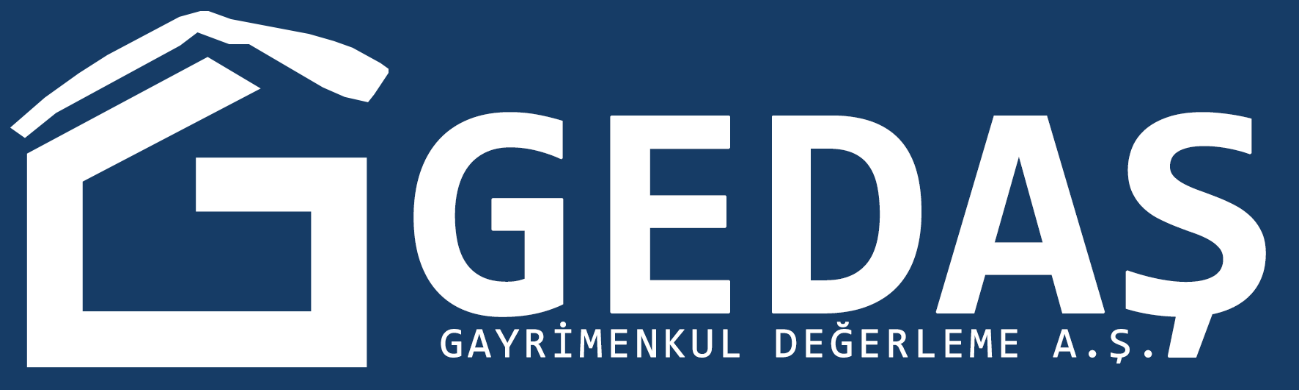 